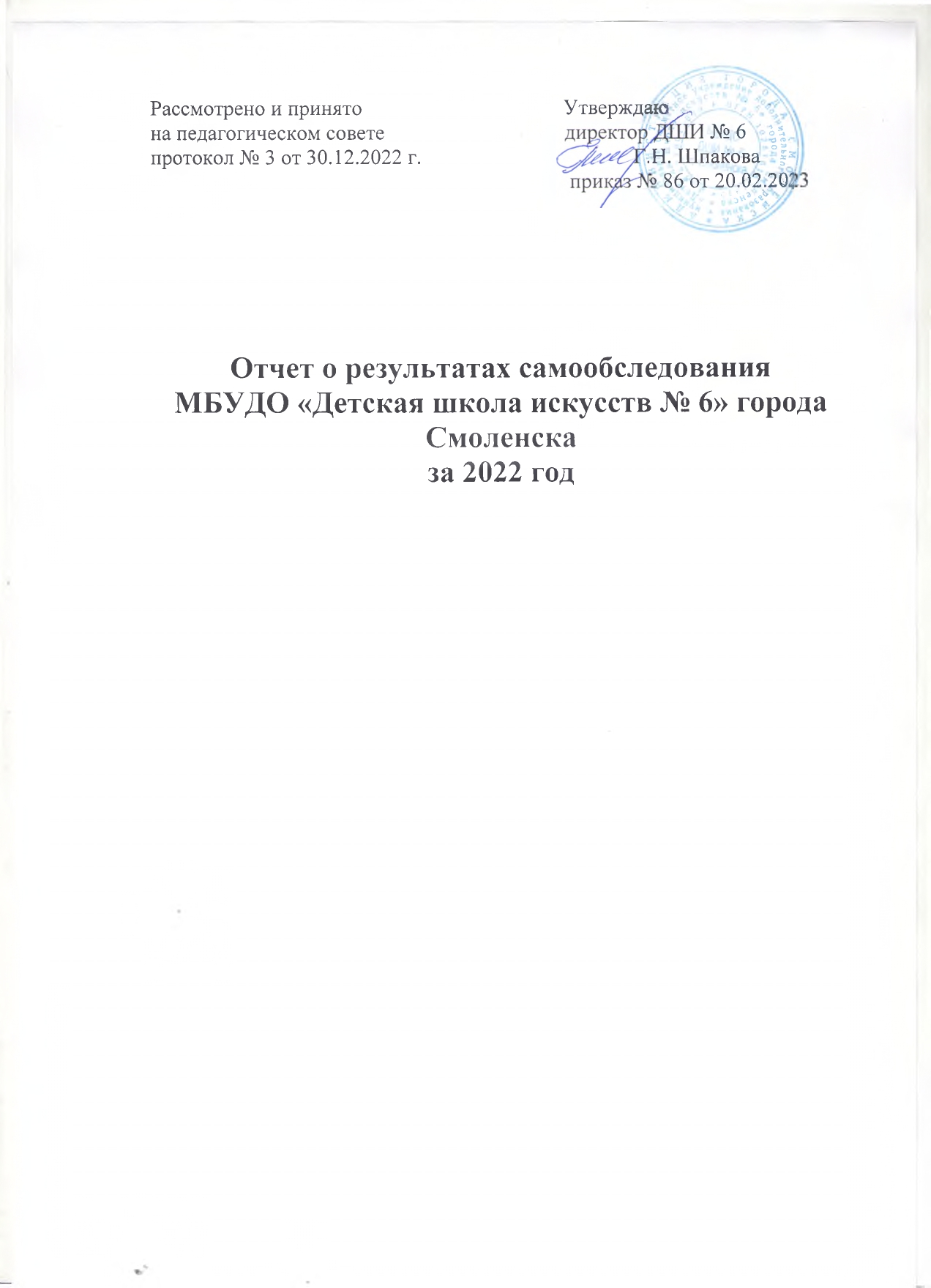                                              Содержание   
1.Аналитическая  часть:
1.1. Общие сведения об организации    
1.2. Обеспечение образовательной деятельности     
1.3. Структура и система управления  
1.4. Образовательная деятельность                                                                                                       1.5. Регламент учебного процесса                                                                                                                            1.6. Качественные и количественные показатели успеваемости  
1.7. Концертная и конкурсная деятельность  
1.8. Культурно-просветительская деятельность                                                                                    1.9. Качество кадрового обеспечения                                                                                                       1.10.Методическое обеспечение образовательного процесса 1.11.Информационное обеспечение деятельности                                                      1.12.Материально-техническое обеспечение деятельности                                                     1.13.Обеспечение безопасности и антитеррористической
защищенности                                                                                                             1.14.Финансово-экономическое обеспечение деятельности                                                                                              2. Показатели деятельности Учреждения в соответствии
с приложением № 5 приказа Министерства образования и науки РФ
от 10.12.13 г. № 1324                                                                                                                     3. Общие выводы                                                                                                                                                                              1.   Введение            В соответствии с пунктом 3 части 2 статьи 29 Федерального закона
от 29 декабря 2012 года № 273-ФЗ "Об образовании в Российской Федерации», во исполнение приказов Министерства образования и науки
Российской Федерации от 14 июня 2013 г. № 462 "Об утверждении порядка
проведения самообследования образовательной организацией" и приказа от
10 декабря 2013 г. № 1324 "Об утверждении показателей деятельности образовательной организации, подлежащей самообследованию" с целью обеспечения доступности и открытости информации о деятельности  муниципального бюджетного учреждения дополнительного образования "Детская школа искусств № 6» г. Смоленска проведено самообследование   учреждения.       Для проведения самообследования издан приказ от 23.12.2022   
№ 83 «О проведении самообследования" и создана специальная комиссия.
Комиссией по проведению самообследования при оценивании деятельности  МБУДО ДШИ № 6 г. Смоленска использовались следующие критерии:• критерий соответствия достижимых результатов установленным целям деятельности;   • критерий соответствия процесса функционирования системы объективным требованиям к его содержанию, организации и результатам.         В ходе самообследования был проведен анализ и дана оценка деятельности учреждения по следующим направлениям: образовательная деятельность 
 система управления 
 содержание и качество подготовки обучающихся;
 организация учебного процесса 
 востребованность выпускников;
 качество кадрового, учебно-методического, библиотечно-   информационного обеспечения 
 состояние материально-технической базы 
 функционирование внутренней системы оценки качества
   образования.         В процессе самообследования собирались факты с использованием показателей и критериев, утвержденных Приказом Министерства образования и науки РФ от 10 декабря 2013 г. № 1324 "Об утверждении показателей деятельности образовательной организации, подлежащей самообследованию".Источниками информации явились:- нормативно-правовые документы, рабочие документы, регламентирующие направления деятельности  школы (аналитические материалы, анализы работы):      
 анализ и результаты промежуточной и итоговой аттестации, результаты конкурсных мероприятий, определяющих качество подготовки обучающихся.            По результатам самообследования дана оценка деятельности  МБУДО ДШИ № 6 г. Смоленска за  2022 г., в рамках которой были рассмотрены все аспекты учебно-воспитательной, концертной, конкурсной и другой творческой деятельности обучающихся, уровня подготовки выпускников, системы управления  школы, качества кадрового, учебно-методического и библиотечного обеспечения, материально-технической базы, функционирования внутренней системы оценки качества образования; подведены итоги культурно-просветительской  работы, развитие       
предпрофессионального и общеразвивающего обучения, современных технологий обучения в области искусств, совершенствования исполнительского мастерства и методической компетенции педагогического коллектива  и ряда других направлений, необходимых для обеспечения решения основных целей и задач деятельности  школы.
В ходе самообследования были определены результативность и
качество образовательной деятельности, эффективность использования всех
ресурсов школы, сделаны выводы, анализ причин возникновения
обнаруженных в ходе самообследования проблем и определены пути их
решения.
Проведение самообследования  школы позволило не просто собрать
факты для объяснения происходящих процессов, а помогло получить
объективную информацию об основных тенденциях в работе учреждения и
причинах, влияющих на степень удовлетворенности заказчиков качеством
образования.                                                                                                                                                                 По результатам, полученным в ходе самообследования, составлен настоящий отчет.
                                     1.Аналитическая частьОбщие сведения об организации.  Муниципальное бюджетного учреждения дополнительного образования  "Детская  школа искусств № 6» города Смоленска создано на
основании постановления  мэрии города Смоленска  от 22.04.1993 г.  за № 209.                                                                                                                                   Наименование школы при создании: Детская музыкальная школа № 6.  Постановлением Главы администрации города Смоленска от 21.11.2001 г.  школа была переименована  в МОУДОД «Детская школа искусств № 6»             г. Смоленска. В 2011 г. постановлением Администрации города Смоленска школа переименована в МБОУДОД  ДШИ № 6 г. Смоленска (№ 1731-адм.  от 07.09.2011 г.). В 2015 г. постановлением Администрации города Смоленска школа переименована в МБУДО ДШИ № 6 г. Смоленска (№ 259-адм. от 09.11.2015).         Учредитель: Администрация города Смоленска
Тип: образовательная организация дополнительного образования
Уровень образования: дополнительное образование детей и взрослых
Лицензия на право ведения образовательной деятельности "Дополнительное образование детей и взрослых", выдана Департаментом  Смоленской области по образованию, науке и делам молодежи  21.01. 2016 г. , регистрационный № 4601 .Срок действия – бессрочно.
                          1.2. Обеспечение образовательной деятельности
                                        (здания, помещения, территория)
Школа занимает отдельно стоящее одноэтажное здание 1949 г.
постройки, площадью 90,4 кв.м. на праве оперативного управления.
Площадь учебных помещений составляет 67 кв.м.
Учреждение имеет земельный участок, общей площадью  417 кв.м.
Площадь озеленения –  100 кв.м.
Количество учебных кабинетов  - 6Безопасность здания:   
имеется прибор  видеонаблюдения;  имеется пожарная сигнализация;  имеются дымовые извещатели;                                                                                                      имеется устройство радиомониторинга;                                                                              имеется  условия для беспрепятственного доступа инвалидов.
                                                 Выводы Учреждение владеет и пользуется закрепленным за ним на праве оперативного управления муниципальным имуществом в соответствии с действующим законодательством РФ. Разрешения органов санитарно-эпидемиологического надзора и государственной противопожарной службы на ведение образовательной деятельности в используемых помещениях подтверждают соответствие предъявляемым требованиям. Регулярно проводится техническое обследование здания и сооружений, инженерных сетей и оборудования, территории школы с целью принятия, на основании этой оценки, решения о необходимости и (или) возможности проведения ремонта, планирования комплекса мероприятий по содержанию имущества. Периодичность таких проверок определена планом внутреннего
контроля.
Имеются в наличии документы (свидетельство, паспорта, заключения
и др.), подтверждающие исправность оборудования, инженерных сетей
и коммуникаций. Четкая организации системы учета и хранения материальных ценностей подтверждена результатами инвентаризации имущества и основных средств   школы.                                1.3. Структура и система управленияУправление школой осуществляется на основе сочетания принципов единоначалия и коллегиальности. Непосредственное управление учреждением осуществляет директор. В структуре учреждения работают отделы:
- образовательный (отделения:  музыкально-инструментальные,  хоровое, фольклорное, художественное, хореографическое, эстетическое);
 -административно-хозяйственный.  
         В управлении школой принимают участие общее собрание работников,  педагогический совет,  Совет  школы,  Методический совет, Родительский комитет, компетенцию которых определяет Устав  учреждения. Школа работает по согласованной и утвержденной Программе
развития и Программе деятельности на учебный год. Все мероприятия
(педагогические советы, заседания методического совета, совещания
отделений, отделов) проводятся в соответствии с годовым планом работы.
Каждую неделю насущные вопросы деятельности  школы решаются на
административном совещании. По всем должностям работников разработаны и утверждены должностные инструкции, в которых отражены основные направления деятельности и определен круг обязанностей.
Делопроизводство в  школе ведётся в соответствии с утвержденной
номенклатурой дел. Контроль над исполнением распорядительных документов осуществляется директором, заместителями директора.
                                                           Выводы 
           В результате самообследования комиссией было установлено, что
управление  школой строится на принципах открытости и гласности.
Структура управления Школой достаточно сбалансирована и эффективна,
что позволяет выполнять в полном объеме задачи по управлению
образовательным процессом. Формы и методы управления отвечают
требованиям действующего законодательства и Устава  школы. Органы
управления не заменяют друг друга, полномочия структур чётко
cкоординированы.  
          В учреждении реализуется принцип государственно-общественного
характера управления. Сложившаяся в  школе система управления позволяет
достаточно эффективно и гибко решать задачи функционирования и развития
учреждения, направлена на осуществление принципов демократизации
управления  школой. Организационно-правовое обеспечение деятельности и система управления школой обеспечивает в полной мере выполнение лицензионных норм, даёт возможность качественно выполнять весь объем содержания образовательного процесса.  Сфера организации и планирования образовательной деятельности является значимым звеном в общей системе работы педагогического коллектива. План работы  школы является результатом продуманного всеми структурами  школы планирования направлений работы, намечает перспективы, способствует успешной её реализации, призвана в комплексе решить общие цели и задачи  школы, организовать концертную, конкурсную, выставочную деятельность обучающихся и преподавателей, готовить детей к продолжению образования в сфере культуры и искусства, наполнить образовательный процесс содержанием, способствующим предпрофессиональном, общеразвивающему развитию обучающихся, их творчества, исполнительства, становлению личности ребёнка, его духовных и физических сил, способностей; вести каждого ребёнка к новому мироощущению, мировоззрению, основанному на признании лучших образцов видов искусства, общечеловеческих ценностей в качестве приоритетов в жизни.                                                                                                                    План работы деятельности школы на учебный год выполняется в полном объёме, направлен на решение целей и задач, в соответствии с Уставом; имеет все необходимые структурные разделы и элементы, предусматривает весь процесс образования, воспитания обучающихся.
       Нормативно-правовая и организационно-распорядительная база школы соответствует действующему законодательству РФ, Уставу школы. Локальные акты регламентируют управление  школой на
принципах единоначалия и самоуправления, обеспечивают стабильность
функционирования деятельности  школы. Постановка делопроизводства
соответствует требованиям, предъявляемым к учреждениям дополнительного
образования.
                                  1.4. Образовательная деятельность
           Контингент обучающихся МБУДО ДШИ № 6 г. Смоленска" на 1 сентября        2022 года составил 198 человек.  Все обучающиеся занимаются за счет средств бюджетного финансирования, из них:
- по дополнительным предпрофессиональным общеобразовательным  программам -  72 чел.;- по дополнительным общеразвивающим программам -126 чел.    
  В соответствии с реализацией плана приема на  2021-2022 учебный год
  67 обучающихся зачислены в 1 класс: 20 человек зачислены для прохождения обучения по предпрофессиональным программам: «Фортепиано», «Народные инструменты» (аккордеон, баян гитара, домра), «Хоровое пение», «Музыкальный фольклор»;  
  47 человека зачислены для прохождения обучения по общеразвивающим программам («Изобразительное искусство», «Хореографическое искусство», «Эстетическое развитие детей».  Образовательные программы определяют содержание образования в школе, разрабатываются учреждением самостоятельно в соответствии с программам, разработанными на основе ФГТ.    .
       В 2022 году обучение в  школе осуществлялось по 7 дополнительным общеобразовательным программам,  из них: - 4 предпрофессиональных программ в области искусств «Фортепиано»,                    «Народные инструменты», «Музыкальный фольклор», «Хоровое пение»); - 3 общеразвивающих программ в области искусств («Изобразительное искусство», «Хореографическое искусство», «Эстетическое развитие детей»).      Программы   учитывают    возрастные и    индивидуальные    особенности   обучающихся и направлены на:- выявление одаренных детей в области музыкального,
хореографического и художественного искусства в раннем детском
возрасте;
- создание условий для художественного образования, эстетического
воспитания, духовно-нравственного развития детей;
- приобретение детьми знаний, умений и навыков в области
музыкального, хореографического и художественного искусства;
-приобретение детьми опыта творческой деятельности;
- овладение детьми духовными и культурными ценностями народов
мира;
- подготовку одаренных детей к поступлению в образовательные
учреждения, реализующие основные профессиональные
образовательные программы в области музыкального искусства.Программы разработаны с учетом:- обеспечения преемственности предпрофессиональных
образовательных программ и основных профессиональных
образовательных программ среднего профессионального и высшего
профессионального образования в области музыкального,
хореографического и художественного искусства;
- сохранения единства образовательного пространства Российской
Федерации в сфере культуры и искусства.
       Платные образовательные услуги в течение отчетного периода
предоставляются учреждением наряду с услугами, оказываемыми в рамках
 муниципального задания. Платные дополнительные образовательные
услуги, предусмотренные Уставом, предоставляются  школой на основании
договора о предоставлении платных образовательных услуг, заключаемого в
соответствии с Положением о порядке оказания платных образовательных
услуг.  Отчет о выполнении  муниципального задания:
Количество обучающихся, занимающихся  за счет средств бюджетного финансирования - 198 чел. 
                                    Возрастной состав обучающихся, занимающихся за счет средств бюджетного финансирования: Возраст учеников, обучающихся за счет средств бюджета по видам услуг: 
       В качестве мер социальной поддержки были предоставлены льготы
по оплате платных дополнительных образовательных услуг законным
представителям детей (родителям, опекунам, попечителям и др.) при наличии
документов, подтверждающих льготу:
- в размере  50 % - детям из многодетных семей 
- бесплатно - детям-сиротам,
 - бесплатно - детям-инвалидам.
        В   школе в  2022 году на льготных  условиях обучается  23  человека  из многодетных семей.                                                              Выводы         Комиссия проанализировала и установила, что образовательные
программы, реализуемые в школе, соответствуют Уставу и Лицензии на осуществление образовательной деятельности, утверждены в установленном порядке.
         В школе созданы необходимые условия для реализации
дополнительных предпрофессиональных общеобразовательных программ в
области искусств, а также дополнительно к основной функции реализованы
дополнительные общеразвивающие образовательные программы,
направленные на общее художественно-эстетическое развитие и выявление
творческого потенциала личности. Выбор образовательных программ на
учебный год обусловлен спецификой контингента обучающихся, имеющимся
кадровым потенциалом, соответствует уровню профессиональной
одарённости и индивидуальным потребностям обучающихся, целям
и задачам  школы. Направленность реализуемых образовательных программ, учебно-методический комплекс соответствуют учебному плану школы.
За отчетный период в  школе  сохранилось число   образовательных программ, проведена работа над корректировкой имеющихся программ. Образовательные программы отделений, программы
предметов имеют необходимую структуру, составлены преподавателями с учетом возрастных особенностей обучающихся, прошли необходимую процедуру утверждения. В основу многих программ положены педагогические новации, собственный опыт. Качественный и количественный показатели реализации образовательных программ стабильны.
Отмечается увеличение доли детей, обучающихся по
предпрофессиональным образовательным программам. Стабильность контингента - это одна из важных сторон деятельности
ДШИ. Работа по сохранению контингента из года в год ведется
 систематически.                                                                                                               
                                1.5. Регламент учебного процесса
    (учебные планы, расписание, учебный график, формы образовательного          процесса)
         Одним из компонентов нормативно-регулирующей деятельности
 школы является учебный план, который утверждается образовательным учреждением самостоятельно. Объединение предметов по образовательным областям определяет принцип формирования учебного плана.
        Учебный план  школы отражает:
 необходимое количество часов на освоение образовательных
программ;
 максимально возможную нагрузку детей разного возраста;
 специализацию обучающихся;
 продолжительность занятий.
         Организация образовательного процесса в школе также регламентируется годовым календарным учебным графиком, расписанием учебных занятий и дополнительными общеобразовательными программами. Годовые календарные учебные графики разрабатываются и утверждаются учреждением самостоятельно. На результаты обучения детей положительно влияет как профессиональный потенциал преподавателей, так и применение современных технологий в учебном процессе. Образовательный процесс в школе преимущественно строится на основе дифференцированного и личностно-ориентированного подходов. В силу специфики образовательного учреждения ведущим принципом личностно-ориентированного подхода выступает индивидуализация обучения.                                                                                          Основная форма образовательного процесса – учебные занятия
(групповые или индивидуальные). Реализация предпрофессиональных
программ предполагает также мелкогрупповую форму занятий.
Организация учебных занятий осуществляется в соответствии
с расписанием занятий (индивидуальных и групповых). Численный состав
учебных групп определяется в соответствии с учебными планами.
        В учреждении осуществляется непрерывный образовательный процесс.
В каникулярное время наравне с учебными занятиями используются другие
формы обучения: экскурсии, концерты и выставки, конкурсы
 
                                                            Выводы 
       Учебные планы разработаны в соответствии как с целями и задачами
деятельности  школы, так и с учётом обеспечения преемственности
дополнительных образовательных программ в области искусств и основных
профессиональных образовательных программ среднего профессионального
образования. Учебные планы дают возможность создать наиболее благоприятные условия организации учебного процесса с учетом особенностей групп учащихся, а также обеспечение решения задач индивидуального подхода к обучению, что позволяет более точно определить перспективы развития каждого ребенка и тем самым дать возможность большому количеству учащихся включиться в процесс художественного образования.
Учебная документация имеется, соответствует правилам ведения,  заполняется  своевременно.  .  
1.6. Качественные и количественные показатели
успеваемости   
       Система оценки результатов обучения включает в себя: оценку
личностных достижений ребёнка, уровня образовательных достижений
класса (или по предмету), мониторинг качества обучения.
Основными формами оценки результатов обучения являются:
контроль, промежуточная аттестация (согласно календарному графику
учебного процесса), итоговая аттестация. Формы проведения зачетов различны и имеют свою специфику, в зависимости от вида деятельности и направленности программы. По образовательным программам   «Изобразительное искусство» аттестация предполагает один или несколько видов отчетности:  творческое задание, выставка-конкурс; просмотр учебных работ, выполненных за полугодие. Основной формой отслеживания уровня освоения образовательных программ на хоровом и музыкально-инструментальном отделении является зачетный класс-концерт, который предусматривает выступление каждого учащегося с индивидуальной сольной программой, а также участие обучающегося в составе творческих коллективов.    
       По теоретическим дисциплинам зачет проходит в форме контрольного
урока, включающего письменную работу и устный ответ.
      Основные формы отслеживания уровня освоения образовательных
программ у коллективов хореографического отделения являются зачетные
занятия по изучаемым дисциплинам.  В выпускных группах проводится итоговая диагностика, формы которой могут быть различны: итоговый зачет, экзамен, индивидуальная или коллективная творческая работа, тестирование.   Результаты итоговой диагностики отражают уровень освоения обучающимся всей образовательной программы. Выпускникам, освоившим всю образовательную программу на оптимальном или достаточном уровне, выдаются свидетельства о прохождении полного курса обучения.
       Одним из критериев оценки качества образования является модель
выпускника, которая представляет набор компетенций, сформированных
у обучающегося к выпускному экзамену.                                                                                      Контингент обучающихся  на 01.09.2022 год:Количество выпускников в  2022 году составило 39  чел.
   - инструментальное отделение -  5 чел.
   - хоровое отделение -  2 чел.
   - хореографическое отделение  -10 чел.   - художественное отделение -  16 чел.   - эстетическое отделение  -  6 чел. 
Выпускники, поступившие  в  учебные заведения в области искусства: 2 чел     Персональный состав аттестационной комиссии для проведения выпускных экзаменов утверждается в установленном порядке. Перечень дисциплин, выносимых на итоговую аттестацию, определяется учебным планом.
Выпускнику, успешно прошедшему итоговую аттестацию, выдается Свидетельство об окончании  школы по определенной образовательной
программе.
Основанием выдачи Свидетельства является решение аттестационной
комиссии. Выдача Свидетельства фиксируется в специальной книге.                   Выводы 
      Одним из механизмов оценки качества образования стал внутренний
мониторинг. Использование мониторинга позволяет повыситьрезультативность работы преподавателя, поддерживать высокую учебную
мотивацию обучающегося, поощрять их активность и самостоятельность,
развивать навыки самооценки, формировать умение учиться и ставить цели.
    На основании мониторинга были сделаны следующие выводы:
- качество обучения стабильное, состояние образовательного процесса
в учреждении полностью соответствует структуре и содержанию  учебных планов;  
- каждый преподаватель работает в соответствии с утвержденным
рабочим учебным планом, календарно-тематическим планированием;
-  в  учреждении  созданы условия, позволяющие каждому ребёнку получить музыкальное, художественное и хореографическое    образование с учётом индивидуального развития, потребностей и интересов,
а также подготовки обучающихся к продолжению профессионального
обучения в ССУЗах и ВУЗах по специальностям.
Конкретные формы и процедуры текущего контроля знаний,
промежуточной аттестации по каждой дисциплине разрабатываются
образовательным учреждением самостоятельно. На каждом этапе обучения
каждого класса проходят контрольные точки, которые показывают
объективные знания обучающихся по всем дисциплинам. Итоговая
аттестация в  школе проводится аттестационными комиссиями, которые
руководствуются в своей деятельности "Положением об итоговой
аттестации", в части требований к минимуму содержания и уровню
подготовки выпускников. Программа итоговой аттестации и критерии
оценки соответствуют требованиям выпускных классов по образовательным
программам.
 МБУДО ДШИ № 6 г. Смоленска обладает достаточными кадровыми и методическими ресурсами для проведения диагностики качества образовательного процесса, развития личности учащихся. По результатам оценки качества образования школы выявлены факторы, влияющие на качество образования, разработан план дальнейшего совершенствования образовательного процесса, внесены коррективы в дополнительные общеобразовательные программы, в систему методического сопровождения деятельности преподавателей. Школа проводит большую работу по сохранению и развитию отечественных традиций по выявлению и обучению одаренных детей по предпрофессиональным образовательным программам в области искусств и создания условий для дальнейшего профессионального становления..
                                 1.7. Фестивальная и конкурсная деятельность
          Конкурсная, выставочная, фестивальная деятельность – неотъемлемый
элемент, важная и объёмная по временным, эмоциональным и другим
затратам часть образования в школе, являющаяся для многих детей
любимым видом занятий и составляющая ряд самых запоминающихся
 событий школьной жизни. Высокий рейтинг у детей имеет работа и
выступления в составе творческих коллективов. Конкурсная деятельность является значимым результатом образовательного процесса и важной частью целостного развития каждого ребенка. Развитие конкурсной деятельности в школе является серьезной поддержкой для творчески одаренных детей.
Приоритетным направлением конкурсной деятельности в 2022 году
стали развитие художественной культуры, укрепление традиций, поиск
новых возможностей в искусстве.       В период весенних каникул  работа была выстроена таким образом, чтобы в мероприятиях было задействовано максимально большее количество детей
на уровне города,  чтобы отдых детей был интересным, познавательным и ярким.
В период весенних каникул  был организован и проведен  городской открытый конкурс «Смоленский парад искусств» в номинации «Исполнители народной и   эстрадной песни», участниками которого стали 118 человек  детей в возрасте от 7 до 16 лет. Также были проведены следующие концертные мероприятия:                                                                                                                                     -концерт солистов хорового и хореографического коллектива на    празднике, посвященном Дню города                                                                                                               - концерт учащихся, посвященный Дню учителя                                                                                      - выставка художественных работ «Осенняя фантазия»                                                                    - концерт учащихся, посвященный Дню Матери    - концерт учащихся, посвященный Дню полиции    - участие фольклорного коллектива школы в областном фестивале народного      творчества   - выставка художественных работ «Зимняя фантазия»   - новогодний отчетный концерт обучающихся для населения города - концерт фольклорного коллектива школы на Благотворительной елке   - художественная выставка работ учащихся "Родные просторы»     -концертная программа, посвященная Дню защитника Отечества  - концерт фольклорного коллектива, посвященный празднования Дню     Масленицы  -концертная программа, посвященная Дню 8 Марта 
- концерт, посвященный  Дню Благовещения - концерт, посвященный Дню Христово Пасхи  - концерт творческих коллективов и солистов школы, посвященный Дню Победы.   Участие обучающихся школы в городских, областных, Международных фестивалях-конкурсах в 2021-2022 учебном году:1.Участники, ставшие призерами конкурсов:  2. Обучающиеся, награжденные Дипломом участника конкурсов различного уровня: Итого: в конкурсах приняло участие 191 чел. (95,5% от общего числа обучающихся в школе). Всего: призеров конкурсов - 147 чел. (77% от общего числа участников конкурса и 74% от общего количества обучающихся в школе), из них:Лауреаты городские конкурсов - 94 чел.   Лауреаты областных конкурсов -  1 чел.Лауреаты международных конкурсов - 40 чел.   Лауреаты Всероссийского конкурса -  11 чел. Лауреат премии им. М.К. Тенишевой - 1 чел.Выводы: Организованная культурно-просветительская деятельность послужила средством формирования положительного имиджа образовательного учреждения. Активная работа в этом направлении повысила престиж учебного заведения, дала максимум информации населению о работе учреждения и тем самым способствовала набору контингента на новый учебный год. Социальная значимость и продуктивность культурно-просветительской деятельности учреждения отмечена многочисленными благодарственными письмами.  1.9. Качество кадрового обеспечения.Высокопрофессиональные кадры – залог успешной деятельности и
развития учреждения. Ответственность за осуществление деятельности  школы, в  том числе создание в  школе необходимых условий для учебы, труда и отдыха обучающихся и работников несет директор  школы в соответствии с
федеральными законами, иными нормативными правовыми актами
Российской Федерации, Уставом и трудовым договором.
Важнейшим условием обеспечения качества подготовки учащихся
является профессиональная компетентность педагогических кадров.
Работники  школы в обязательном порядке систематически повышают свой
профессиональный уровень, проходят аттестацию на соответствие
занимаемой должности в порядке, установленном законодательством об
образовании, проходят в соответствии с трудовым законодательством
предварительные при поступлении на работу и периодические медицинские
осмотры, соблюдают Устав школы и Правила внутреннего трудового
 распорядка.Анализ кадрового педагогического потенциала образовательного учреждения.Методическое обеспечение образовательного процесса 
Методическая деятельность осуществляется по следующим направлениям:
документальное (разработка организационно-правовых документов регламентирующих образовательный процесс, подготовка и обновление документов для аттестации  учреждения, подготовка информационных материалов для проведения методических мероприятий);
методическое  (разработка программного обеспечения, анализ программно-методического обеспечения образовательного процесса и соответствия учебно-воспитательного процесса образовательным программам);
информационно-технологическое (создание фонда методических материалов, составленных преподавателями, комплектование фонда видео материалов, организация подписки на периодические издания);
повышение профессиональной компетентности преподавателей( организация участия преподавателей в  мастер-классах, конференциях, семинарах)
 
Информационно-техническое оснащение образовательного процесса 
 
   Для реализации заявленных образовательных программ имеются учебные и вспомогательные помещения, в том числе учебные помещения- классы для занятий   по образовательным программам  в области искусства.Все помещения прошли плановые обследования государственными санитарной и пожарной службами по итогам проверок имеются соответствующие заключения. Имеющиеся площади учебных помещений позволяют осуществлять образовательную деятельность по заявленным образовательным программам при количестве контингента 198 человек в течение всего срока реализации программ, что соответствует предельной численности обучающихся и не противоречит контрольным нормам действующей лицензии. Рабочие места директора, заместителей директора    оборудованы компьютерами, принтерами, имеется сканер, копировальная техника.
Библиотечный фонд содержит 841 экземпляров, среди которых имеется справочная, учебно-методическая литература по предметам, специальные издания по изобразительному искусству. Имеются наглядные пособия по музыкальным предметам, а также для занятий художественным искусством имеются муляжи фруктов, овощей, гипсовые геометрические тела.   
 .
Выводы:
1. Содержание образования и воспитания детей по дополнительным образовательным программам, полнота их выполнения соответствует заявленным уровням и направленности   образовательного процесса.                                  2. Уровень оснащенности дополнительных образовательных программ оборудованием, учебной литературой позволяет проводить на достаточном уровне обучение по дополнительным образовательным программам в течении заявленного срока реализации в соответствии с требованиями, предъявляемыми к учреждениям дополнительного образования детей по всем видам для заявленного контингента обучающихся.
3. Учреждение осуществляет методическое обеспечение образовательного процесса по дополнительным образовательным программам на необходимом уровне.     
 №Наименованиеуслуги Количествообучающихся(чел.)1.Дополнительные предпрофессиональные  общеобразовательные программы     72  2.Дополнительные общеразвивающие общеобразовательные программы    126  Итого: 198№Периоды школьноговозрастаКол-во человек% от общего кол-ва1.Младший школьный возраст7-10 лет104532.Средний школьный возраст11 -14 лет 86433.Старший школьный возраст15-17 лет 8  4Итого:  198100№Наименование показателейВозраст обучающихсяКоличествообучающихся1.Дополнительные предпрофессиональные общеобразовательные программыМладший школьный возраст7-10 летСредний школьный возраст11 -14 летСтарший школьный возраст15-17 лет42 28   2Итого: 72 чел.2.Дополнительные общеразвивающие  программы   Младший школьный возраст7-10 летСредний школьный возраст11 -14 летСтарший школьный возраст15-17 лет 62 586Итого:126 чел.Специальность Количество обучающихся( чел.)1.Фортепиано  202.Народные    инструменты243. Хоровое    пение124.  Музыкальный        фольклор135.Изобразитель-ное искусство696. Хореография367. Эстетическое развитие детей24Итого:198Ф.И.О. обучающегося Ф.И.О. преподавателя Название конкурса, фестиваля и награда 1.Башмакова           Виктория Савковская З.В.   IV Всероссийский конкурс-фестиваль творчества «Перезвон талантов» диплом лауреата  1 степени (октябрь 2021 г.)2. Башмакова          ВикторияСавковская З.В.. III Всероссийский вокальный фестиваль-конкурс «Россия моя, пой» диплом лауреата 3 степени (декабрь 2021)3.Башмакова       Виктория  Савковская З.В.VIII  открытый городской конкурс   «Смоленский парад искусств»   в номинации «Исполнители народной и эстрадной песни» лауреат 2 степени         (апрель 2022 г.)4. Путченкова     Софья  Савковская З.В.  VIII  открытый городской конкурс   «Смоленский парад искусств»   в номинации «Исполнители народной и эстрадной песни» лауреат 3 степени         (апрель 2022 г.)5. Буренкова     Варвара  Савковская З.В. VIII  открытый городской конкурс   «Смоленский парад искусств»   в номинации «Исполнители народной и эстрадной песни» лауреат 2 степени         (апрель 2022 г.)6. Гращенкова      АлисаСавковская З.В.  VIII открытый городской конкурс   «Смоленский парад искусств»   в номинации «Исполнители народной и эстрадной песни» лауреат 3 степени         (апрель 2022 г.)            7. Фольклорный          ансамбль  «Гнездышко»Савковская З.В.   VIII открытый городской конкурс   «Смоленский парад искусств»   в номинации «Исполнители народной и эстрадной песни» лауреат 2 степени         (апрель 2022 г.)            8. Башмакова     Виктория Савковская З.В..  Городской фестиваль-конкурс  детского творчества «Победный май» лауреат         1 степени (май 2022 г.)9. Путченкова      Софья Спавковская З.В..  Городской фестиваль-конкурс детского творчества «Победный май» лауреат         1 степени (май 2022 г.)         10. Буренкова       Варвара Савковская З.В.Городской фестиваль-конкурс детского творчества «Победный май» лауреат         1 степени (май 2022 г.)         11. Гращенкова         Алиса Савковская З.В.Городской фестиваль-конкурс детского творчества «Победный май» лауреат         1 степени (май 2022 г.)         12.  Фольклорный           ансамбль  «Гнездышко» Савковская З.В.   Городской фестиваль-конкурс детского творчества «Победный май» лауреат         1 степени (май 2022 г.)         13. Башмакова      ВикторияСавковскаяЗ.В.Международный фестиваль фольклора и ремесел «Славянское братство»  май 2022 г. (лауреат 1 степени)14. Путченкова    СофьяСавковская З.В.Международный фестиваль фольклора и ремесел «Славянское братство»  май 2022 г. (лауреат 1 степени)15.Буренкова     ВарвараСавковская З.В. Международный фестиваль фольклора и ремесел «Славянское братство»  май 2022 г. (лауреат 1 степени)16. Фольклорный           ансамбль  «Гнездышко»Савковская З.В.Международный фестиваль фольклора и ремесел «Славянское братство»  май 2022 г. (лауреат 1 степени)17. Путченкова      СофьяСавковская З.В. Международный  конкурс фольклора и ремесел « Смоленский рожок-2021»   сентябрь 2021 г. (лауреат  2 степени)18.Башмакова      ВикторияСавковская З.В..Международный конкурс фольклора и  ремесел «Смоленский рожок» диплом лауреата  1 ст.  (сентябрь 2021)19. Фольклорный          ансамбль          «Гнездышко» Савковская З.В.Международный конкурс фольклора и  ремесел «Смоленский рожок» диплом лауреата  1 ст.  (сентябрь 2021)20.Башмакова      Виктория  Савковская З.В.II Всероссийский творческий конкурс   «Память времен» лауреат 1 степени     (май 2022)21. Фольклорный    ансамбль                  «Гнездышко» Савковская З.В.. Международный фестиваль-конкурс искусств «Арт Весна» лауреат 2 степени (май 2022 г.) 22. Сазанова     МаргаритаМинаева Л.Ю. Всероссийский конкурс «Любимых книг волшебный мир» лауреат 3 степени  (февраль 2022 )23.Пащенкова     Мария Минаева Л.Ю. Всероссийский конкурс «Любимых книг волшебный мир» лауреат 3 степени  (февраль 2022 )24. Дятлов      НикитаМинаева Л.Ю. Всероссийский конкурс  Любимых книг волшебный мир» лауреат 1степени  (февраль 2022 ) 25. Дятлов      НикитаМинаева Л.Ю. Городская выставка-конкурс, посвященная Дню защиты животных лауреат 1 степени (октябрь 2021)26. Марченкова       СветланаМинаева Л.Ю.Городской конкурс детского рисунка  «Все на земле от материнских рук» лауреат 1 степени (ноябрь 2021 г.)27. Делюкина       АнастасияМинаева Л.Ю. Городской конкурс детского рисунка  «Все на земле от материнских рук» лауреат 1 степени (ноябрь 2021 г.)28. Семенова      МарияМинаева Л.Ю. Городской конкурс детского рисунка  «Все на земле от материнских рук» лауреат 2 степени (ноябрь 2021 г.) 29. Семенова     ЛюбовьМинаева Л.Ю. Городской конкурс детского рисунка  «Все на земле от материнских рук» лауреат 1 степени (ноябрь 2021 г.)30. Сазанова     МаргаритаМинаева Л.Ю.Городской конкурс детского рисунка  «Все на земле от материнских рук» лауреат 1 степени (ноябрь 2021 г.)31. Репина     ВикторияМинаева  Л.Ю. Городской конкурс детского рисунка  «Все на земле от материнских рук» лауреат 1 степени (ноябрь 2021 г.)32. Юркив     АнастасияМинаева Л.Ю. Городской конкурс детского рисунка  «Все на земле от материнских рук» лауреат  2 степени (ноябрь 2021 г.)33.Сидоренкова     МарияМинаева Л.Ю. Городской конкурс детского рисунка  «Все на земле от материнских рук» лауреат  2 степени (ноябрь 2021 г.) 34. Дятлов        НикитаМинаева Л.Ю.Открытый городской художественный конкурс «Верные друзья» лауреат           2 степени (ноябрь 2021 г.)  35. Пащенкова       МарияМинаева Л.Ю. Открытый городской художественный конкурс «Верные друзья» лауреат            3 степени (ноябрь 2021 г.)  36. Маркелова       АлександраМинаева Л.Ю.  Городской конкурс детского рисунка, посвященный Дню космонавтики , лауреат 1 степени ( апрель 2022 г.)37. Марченкова      СветланаВерьяненкова Т.Н. Городской конкурс детского рисунка, посвященный Дню космонавтики , лауреат 1 степени ( апрель 2022 г.)38. Мауль      Мария  Верьяненкова Т.Н.Городской конкурс детского рисунка, посвященный Дню космонавтики , лауреат 1 степени ( апрель 2022 г.)39. Медведев          Дмитрий Минаева Л.Ю. Городской конкурс детского рисунка, посвященный Дню космонавтики , лауреат 1 степени ( апрель 2022 г.) 40. Мищенков     МатвейМинаева Л.Ю. Городской конкурс детского рисунка, посвященный Дню космонавтики , лауреат 1 степени ( апрель 2022 г.)41. Мищенкова       НадеждаМинаева Л.Ю. Городской конкурс детского рисунка, посвященный Дню космонавтики , лауреат 1 степени ( апрель 2022 г.)42. Морозова       АнастасияМинаева Л.Ю. Городской конкурс детского рисунка, посвященный Дню космонавтики, лауреат 1 степени ( апрель 2022 г.)                            43. Нащекина      Виктория   Минаева Л.Ю.  Городской конкурс детского рисунка, посвященный Дню космонавтики , лауреат 1 степени ( апрель 2022 г.)44. Нуждин      АрсенийМинаева Л.Ю.Городской конкурс детского рисунка, посвященный Дню космонавтики  лауреат 1 степени (апрель 2022 г.)                             45. Нуждина       Полина Минаева Л.Ю.Городской конкурс детского рисунка, посвященный Дню космонавтики, лауреат 1 степени (апрель 2022 г.)           46. Пащенкова      МарияМинаева Л.Ю. Городской конкурс детского рисунка, посвященный Дню космонавтики, лауреат 1 степени (апрель 2022 г.)           47. Потенко        ЕкатеринаМинаева Л.Ю.Городской конкурс детского рисунка, посвященный Дню космонавтики, лауреат 1 степени (апрель 2022 г.)            48. Романюгин        ДмитрийМинаева Л.Ю. Городской конкурс детского рисунка, посвященный Дню космонавтики, лауреат 1 степени (апрель 2022 г.)            49. Семенова       ЛюбовьМинаева Л.Ю. Городской конкурс детского рисунка, посвященный Дню космонавтики, лауреат 1 степени (апрель 2022 г.)             50. Семенова      МарияМинаева Л.Ю. Городской конкурс детского рисунка, посвященный Дню космонавтики, лауреат 1 степени (апрель 2022 г.)            51. Семенов       ВасилийМинаева Л.Ю.Городской конкурс детского рисунка, посвященный Дню космонавтики, лауреат 1 степени (апрель 2022 г.)            52. Сидоренкова       УльянаМинаева Л.Ю. Городской конкурс детского рисунка, посвященный Дню космонавтики, лауреат 1 степени (апрель 2022 г.)            53. Шендрикова      ВероникаМинаева Л.Ю.Городской конкурс детского рисунка, посвященный Дню космонавтики, лауреат 1 степени (апрель 2022 г.)            54. Марченкова          СветланаМинаева Л.Ю.Международный конкурс фольклора  и ремесел  «Смоленский рожок» лауреат     2 степени (сентябрь 2021)            55. Мауль      Мария Минаева Л.Ю.Международный конкурс фольклора  и ремесел  «Смоленский рожок» лауреат     2 степени (сентябрь 2021)                        56. Минаева     Людмила Минаева Л.Ю. Международный конкурс фольклора  и ремесел  «Смоленский рожок» лауреат      1 степени (сентябрь 2021)                        57. Мищенков      МатвейМинаева Л.Ю.Международный конкурс фольклора  и ремесел  «Смоленский рожок» лауреат     2 степени (сентябрь 2021)                        58. Нащекина      Виктория Минаева Л.Ю. Городской творческий конкурс «Мамин портрет» диплом 1 место ( март 2022 г.)59. Делюкина      АнастасияМинаева Л.Ю. Городской творческий конкурс «Мамин портрет» диплом 1 место ( март 2022 г.)60. Казарина      Анна Минаева Л.Ю.  Городской творческий конкурс «Мамин портрет» диплом 1 место ( март 2022 г.)61. Маркелова            АлександраМинаева Л.Ю.  Городской творческий конкурс «Мамин портрет» диплом 1 место ( март 2022 г.)62. Мищенкова      Надежда Минаева Л.Ю.Городской творческий конкурс «Мамин портрет» диплом 1 место ( март 2022 г.)63. Ковалева      КсенияМинаева Л.Ю.Городской творческий конкурс «Мамин портрет» диплом 1 место ( март 2022 г.)64. Нащекина       ВикторияМинаева Л.Ю .Всероссийский конкурс детского изобразительного искусства «Пасха глазами детей» диплом лауреата (апрель 2022 г.)65. Животкова       Ирина  Минаева Л.Ю.Открытый зональный конкурс детского изобразительного искусства   «Покров-детям России» диплом дипломанта (май 2022)66. Лапшина       ДианаМинаева Л.Ю. Всероссийская виртуальная арт-акция «Образ России в произведениях А.С. Пушкина» диплом победителя             (май 2022 )67. Анадикт       МарияМинаева Л.Ю. Всероссийский конкурс «Академический      рисунок-2022» диплом  дипломанта    68. Сазанова      МаргаритаМинаева Л.Ю. Лауреат премии им. М.К. Тенишевой  69. Румянцева          ЕкатеринаВерьяненковаТ.Н .Городская выставка-конкурс «Сударыня Масленица» диплом  1 место ( февраль 2022 г.) 70. Царук        Елизавета ВерьяненковаТ.Н. Городская выставка-конкурс «Сударыня Масленица» диплом  1 место ( февраль 2022 г.)71.Иванова   Анастасия Верьяненкова Т.Н. Городская выставка-конкурс «Сударыня Масленица» диплом  1 место ( февраль 2022 г.)72. Косенкова            ДарьяВерьяненкова Т.Н.Городская выставка-конкурс «Сударыня Масленица» диплом  1 место ( февраль 2022 г.)73. Гремнева      Полина ВерьяненковаТ.Н. Городская выставка-конкурс «Сударыня Масленица» диплом  1 место ( февраль 2022 г.)74. Косенкова       ДарьяВерьяненкова Т.Н.Международный конкурс фольклора и ремесел « Смоленский рожок» лауреат     3 степени (сентябрь 2022 г.) 75.Иванова   АнастасияВерьяненкова Т.Н.Городской конкурс детского рисунка, посвященный Дню космонавтики, лауреат 1 степени (апрель 2022 г.)76. Гремнева      ПолинаВерьяненковаТ.Н.Городской конкурс детского рисунка, посвященный Дню космонавтики, лауреат 1 степени (апрель 2022 г.)77. Зайцева     ТаисияВерьяненкова Т.Н.Городской конкурс детского рисунка, посвященный Дню космонавтики, лауреат  2 степени (апрель 2022 г.)78. Зайцева      АнисияВерьяненкова Т.Н.Городской конкурс детского рисунка, посвященный Дню космонавтики, лауреат  2 степени (апрель 2022 г.)79. Слыш     МарияВерьяненкова Т.Н.Городской конкурс детского рисунка, посвященный Дню космонавтики, лауреат 1 степени (апрель 2022 г.)80. Царук      ЕлизаветаВерьяненковаТ.Н.Городской конкурс детского рисунка, посвященный Дню космонавтики, лауреат 1 степени (апрель 2022 г.)81.Иванова   АнастасияВерьяненкова Т.Н.Городская выставка-конкурс, посвященная Дню защиты животных, диплом лауреата 2 степени                       (октябрь 2021 г.)82. Путченкова     СофьяЯгорлицкая Т.Г.II Всероссийский творческий конкурс   «Память времен» лауреат 3 степени           (июнь 2022 г.)83. Зайцева    АнисияВерьяненковаТ.Н.Городская выставка-конкурс, посвященная Дню защиты животных, диплом лауреата  1степени                         (октябрь 2021 г.)84. Румянцева     ЕкатеринаВерьяненковаТ.Н.Городской конкурс детского рисунка        «Гордимся тобой Россия!»  диплом 1 место ( февраль 2022 г.)85. Гремнева     ПолинаВерьяненкова Т.Н.Городской конкурс детского рисунка        «Гордимся тобой Россия!»  диплом 1 место ( февраль 2022 г.)86. Косенкова     ДарьяВерьяненкова Т.Н.Городской конкурс детского рисунка        «Гордимся тобой Россия!»  диплом           1 место ( февраль 2022 г.)87. Путченкова      СофьяЯгорлицкая Т.Г.VIII открытый городской конкурс  «Смоленский парад искусств» в номинации «Народные инструменты»   диплом дипломанта  (март 2022 г.)88. Косенкова     ДарьяВерьяненковаТ.Н.Городской фестиваль-конкурс           «Победный май»   лауреат 2 степени   (май 2022 г.)89. Иванова     АнастасияВерьяненкова Т.Н.Городской  фестиваль-конкурс           «Победный май»   лауреат 2 степени   (май 2022 г.)90. Слыш     МарияВерьяненкова Т.Н.Городской  фестиваль- конкурс            «Победный май»   лауреат  3 степени   (май 2022 г.)91. Путченкова     СофьяЯгорлицкая Т.Г.Городской  фестиваль- конкурс            «Победный май»   лауреат   1 степени   (май 2022 г.)92. Иванова     АнастасияВерьяненкова Т.Н.Городской семейный конкурс   «Пасхальные традиции»  лауреат               1 степени (апрель 2022 г.)93. Башмакова     ВикторияМосензон Л.Н.XI Международный конкурс   «Полифония сердец. Шаг к триумфу» лауреат 3 степени ( февраль 2022 г.)94.Башмакова     ВикторияМосензон Л.Н.Городской  фестиваль-конкурс           «Победный май»   лауреат 1 степени   (май 2022 г.)95. Путченкова      СофьяЯгорлицкая Т.Г.Городской открытый фестиваль-конкурс  «Из века в век и больше, чем века», диплом дипломанта ( декабрь 2021 г.)96. Карабешкина       ЭльвираКрабешкина  Э.А.VI Псковский международный конкурс    «Гитара-соло, гитара-плюс» диплом лауреата 3 степени 97. Бартош      ЕваСахарова И.А.Городской  фестиваль-конкурс           «Победный май»   лауреат 1 степени   (май 2022 г.)98. Путченкова          СофьяЯгорлицкая Т.Г.VI Международный конкурс-фестиваль   «Триумф успеха» диплом лауреата 2 степени ( ноябрь 2021 г.)99. Путченкова       СофьяЯгорлицкая Т.Г.Открытый городской конкурс вальсов  «Я помню вальса звук прелестный» лауреат 3 степени  (апрель 2022 г.)100. Картышев      АлексейСахарова И.А.Открытый городской конкурс  «Смоленский парад искусств» в номинации «Музыкальная литература» лауреат 3 степени (март 2022 г.)101. Бартош      ЕваСахароваИ.А.VIII открытый городской конкурс  «Смоленский парад искусств» в номинации «Исполнители народной и эстрадной песни» лауреат 1 степени          (апрель 2022 г.)102. Путченкова     СофьяЯгорлицкая Т.Г.Городской конкурс «Поздравление для мамы» лауреат 1 степени  (март 2022 г.)103. Хореограф.        коллективФилиппова Н.В.Международный фестиваль-конкурс   искусств «Арт-весна», диплом лауреата  1 степени (май 2022)  104. Путченкова       СофьяСахарова И.А.Открытый городской конкурс  «Музыкальный эрудит» лауреат 2 степени (март 2022 г.)105. Путченкова      СофьяЯгорлицкая Т.Г.Международный фестиваль-конкурс  творчества «Арт-движение», диплом лауреата 2 степени (апрель 2022 г.)106.Хореограф.                              коллектив                 «Хорошее          настроение»Филиппова Н.В.Международный фестиваль-конкурс  творчества «Арт-движение», диплом лауреата 2 степени (апрель 2022 г.)107. Хореограф.                               коллектив             Филиппова Н.В.Городской  фестиваль-конкурс           «Победный май»   лауреат 1 степени   (май 2022 г.)Ф.И.О. обучающегося Ф.И.О. преподавателя Название конкурса, фестиваля и награда 1.Нуждина    Полина Минаева Л.Ю. Всероссийский конкурс «Любимых книг волшебный мир» диплом участника  (февраль 2022 ) 2. Лапшина    Диана  Минаева Л.Ю. Всероссийский конкурс «Любимых книг волшебный мир» диплом участника  (февраль 2022 )  3. Гасилина     ВалерияМинаева Л.Ю.  Всероссийский конкурс «Любимых книг волшебный мир» диплом участника  (февраль 2022 )  4.  Минаева   Людмила Минаева Л.Ю.  II Межрегиональный конкурс-выставка пленэрных работ «Широка страна моя родная» диплом участника (октябрь 2021 г.)  5. Маркелова    Александра  Минаева Л.Ю Открытый городской  художественный  конкурс «Верные друзья» диплом участника (ноябрь 2021 г.) 6.  Нуждина    ПолинаМинаева Л.Ю. Открытый городской художественный  конкурс «Верные друзья» диплом участника (ноябрь 2021 г.)   7. Животкова    ИринаМинаева Л.Ю.Открытый городской художественный  конкурс «Верные друзья» диплом участника (ноябрь 2021 г.)    8.  Костина     Алиса  Минаева Л.Ю. Открытый городской художественный  конкурс «Верные друзья» диплом участника (ноябрь 2021 г.)     9.  Репина    ВикторияМинаева Л.Ю. Открытый городской художественный  конкурс «Верные друзья» диплом участника (ноябрь 2021 г.)           10.  Сазанова       Маргарита Минаева Л.Ю. Открытый городской художественный  конкурс «Верные друзья» диплом участника (ноябрь 2021 г.)                  11.Анадикт    Мария  Минаева Л.Ю. Всероссийский конкурс детского изобразительного искусства «Пасха глазами детей» сертификат участника (апрель 2022 г.) 12. Делюкина    Анастасия   Минаева Л.Ю.Всероссийский конкурс детского изобразительного искусства «Пасха глазами детей» сертификат участника (апрель 2022 г.)13. Дятлов        Никита Минаева Л.ЮВсероссийский конкурс детского изобразительного искусства «Пасха глазами детей» сертификат участника (апрель 2022 г.)14. Животкова     Ирина   Минаева Л.Ю. Всероссийский конкурс детского изобразительного искусства «Пасха глазами детей» сертификат участника (апрель 2022 г.)    15.  Лапшина      Диана Минаева Л.Ю.  Всероссийский конкурс детского изобразительного искусства «Пасха глазами детей» сертификат участника (апрель 2022 г.)         16.  Маркелова      Александра Минаева Л.Ю.    Всероссийский конкурс детского изобразительного искусства «Пасха глазами детей» сертификат участника (апрель 2022 г.)                 17.  Медведев       Дмитрий Минаева Л.Ю.       Всероссийский конкурс детского изобразительного искусства «Пасха глазами детей» сертификат участника (апрель 2022 г.)                            18.  Нуждина        ПолинаМинаева Л.Ю. Всероссийский конкурс детского изобразительного искусства «Пасха глазами детей» сертификат участника (апрель 2022 г.)                            19. Никипоренкова      Кристина  Минаева Л.Ю. Всероссийский конкурс детского изобразительного искусства «Пасха глазами детей» сертификат участника (апрель 2022 г.)                                    .20. Пащенкова      МарияМинаева Л.Ю. Всероссийский конкурс детского изобразительного искусства «Пасха глазами детей» сертификат участника (апрель 2022 г.)                                           21. Репина      ВикторияМинаева Л.Ю.Всероссийский конкурс детского изобразительного искусства «Пасха глазами детей» сертификат участника (апрель 2022 г.)                                            22. Сазанова       Маргарита Минаева Л.Ю. Всероссийский конкурс детского изобразительного искусства «Пасха глазами детей» сертификат участника (апрель 2022 г.)                                                     23. Сидоренкова     Мария  Минаева Л.Ю   Всероссийский конкурс детского изобразительного искусства «Пасха глазами детей» сертификат участника (апрель 2022 г.)                                                             24. Фатина       Александра  Минаева Л.Ю. Всероссийский конкурс детского изобразительного искусства «Пасха глазами детей» сертификат участника (апрель 2022 г)   25.   Репина       Виктория Минаева Л.Ю.    Всероссийская виртуальная  арт-акция «Мой педагог-художник» сертификат участника ( май 2022 г.) 26.  Сазанова       Маргарита Минаева Л.Ю.  Всероссийская виртуальная  арт-акция «Мой педагог-художник» сертификат участника ( май 2022 г.)      27.  Костина       АлисаМинаева Л.Ю.     Всероссийская виртуальная арт-акция «Мой педагог-художник» сертификат участника ( май 2022 г.)      28.Нащекина      Виктория Минаева Л.Ю.  Всероссийская виртуальная арт-акция «Мой педагог-художник» сертификат участника (май 2022 г.)     29.  Морозова         Анастасия Минаева Л.Ю. Всероссийская виртуальная арт-акция «Образ России в произведениях А.С.  Пушкина сертификат участника (май 2022 г.)30.  Маркелова    АлександраМинаева Л.Ю. Всероссийская виртуальная арт-акция «Образ России в произведениях А.С. Пушкина   сертификат участника           (май 2022 г.)31.  Нащекина       Виктория Минаева Л.Ю. Всероссийская виртуальная арт-акция «Образ России в произведениях       А.С. Пушкина сертификат участника (май 2022 г.)  32. Костина Алиса Минаева Л.Ю. Международный конкурс иллюстраций «Сказки Хакасии»  сертификат участника ( март 2022 г.) 33.  Лапшина       ДианаМинаева Л.Ю. Международный конкурс иллюстраций «Сказки Хакасии»  сертификат участника ( март 2022 г.)34. Марченкова        СветланаМинаева Л.Ю.Международный конкурс иллюстраций «Сказки Хакасии»  сертификат участника ( март 2022 г.)35. Никипоренкова      Кристи Минаева Л.Ю. Международный конкурс иллюстраций «Сказки Хакасии»  сертификат участника ( март 2022 г.)36. Сазанова         Маргарита                              Минаева Л.Ю. Международный конкурс иллюстраций «Сказки Хакасии»  сертификат участника ( март 2022 г.)37.  Анадикт     МарияМинаева Л.Ю. Международный конкурс иллюстраций «Сказки Хакасии»  сертификат участника ( март 2022 г.)38.  Животкова      ИринаМинаева Л.Ю. Международный конкурс иллюстраций «Сказки Хакасии»  сертификат участника ( март 2022 г.)39. Гасилина         ВалерияМинаева Л.Ю. Международный конкурс иллюстраций «Сказки Хакасии»  сертификат участника ( март 2022 г.)40. Делюкина      АнастасияМинаева Л.Ю.Международный конкурс иллюстраций «Сказки Хакасии»  сертификат участника ( март 2022 г.)41.  Сидоренкова       УльянаМинаева Л.Ю.Открытый городской конкурс рисунка «Крым-капелька России»  сертификат участника (апрель 2022 г.)42.  Сазанова       МаргаритаМинаева Л.Ю. Открытый городской конкурс рисунка «Крым-капелька России»  сертификат участника (апрель 2022 г.)43.  Минаева     ЛюдмилаВерьяненковаТ.Н. Открытый городской конкурс рисунка «Крым-капелька России»  сертификат участника (апрель 2022 г.)44.  Медведев  
      ДмитрийМинаева Л.Ю.Открытый городской конкурс рисунка «Крым-капелька России»  сертификат участника (апрель 2022 г.)  45.  Животкова        ИринаМинаева Л.Ю. Открытый городской конкурс рисунка «Крым-капелька России»  сертификат участника (апрель 2022 г.)46. Сидоренкова     Ульяна Минаева Л.Ю. Всероссийский конкурс  «Академический рисунок-2022» диплом участника (апрель 2022 г.)47.  Минаева      ЛюдмилаМинаева Л.Ю. Межрегиональная выставка-конкурс  профессионального мастерства РФ  «Человек и малая Родина» диплом участника( апрель 2022 г.)48. Дятлов      Никита Минаева Л.Ю.Областной конкурс изобразительного искусства «Созидательница Мария Тенишева в русской культуре Серебряного века» диплом участника (апрель 2022 г.)49.  Косенкова      ДарьяВерьяненкова Т.Н.Городской арт - проект «Смоленский плат» диплом участника (май 2022 г. )50. Верьяненкова       ТамараВерьяненкова Т.Н. Областная художественная выставка    «Зимний вернисаж-2022» диплом участника, каталог выставки (февраль 2022 г.) 51.Косенкова     ДарьяВерьяненкова Т.Н.Открытый городской конкурс  «Далекий и близкий Уссурийский край» диплом участника (май 2022 г.)52. Косенкова     ДарьяВерьяненкова Т.Н.Открытый городской конкурс «России верные сыны» диплом участника (май 2022 г.)53. Верьяненкова      ТамараВерьяненкова Т.Н.Открытый городской конкурс             рисунка «Крым-капелька России» диплом участника (апрель 2022 г.)54.Верьяненкова     ТамараВерьяненкова Т.Н.Областная выставка творческих работ педагогов-художников,  диплом участника (апрель 2022 г.)Наименование показателейЧеловек%Общая численность педагогических работников 11100Численность педагогических работников, имеющих высшее образование педагогической направленности, в общей численности педагогических работников 7 64Численность педагогических работников, имеющих среднее профессиональное образование педагогической направленности, в общей численности педагогических работников 4 36Численность педагогических работников, которым по результатам аттестации присвоена квалификационная категория в общей численности педагогических работников, в том числе:ВысшаяПервая   3   6 18 55Численность педагогических работников в общей численности педагогических работников педагогический стаж работы, которых составляет:До 5 летСвыше 30 лет  2  5 18 45Численность педагогических работников в общей численности педагогических работников  в возрасте до 30 лет 2 18Численность педагогических работников в общей численности педагогических работников  в возрасте от 55 лет 6 55Наименование показателейЧеловек%Численность педагогических работников в общей численности педагогических работников и административно-хозяйственных работников, прошедших за последние 5 лет повышениеквалификации/профессиональную переподготовку по профилю педагогической деятельности, в общей численности педагогических работников и административно-хозяйственныхработников 7  47Численность специалистов, обеспечивающих методическую деятельность образовательной организации, в общей численности сотрудников образовательной организации 2   13Наименование показателейединицКоличество компьютеров в расчете на одного учащегося 1Количество помещений для осуществления образовательной деятельности, в том числе:Учебные классы  6Наличие в образовательной организации системы электронного документооборота имеется